Туманова Ольга Николаевна, учитель информатики.Муниципальное образовательное учреждение «Средняя общеобразовательная школа №7города Коряжмы».Дистанционный урок по информатике.Тема: «Моделирование движения с сопротивлением». Дата: 27.09.2021 г.Класс: 11 А, углублённый уровень.Тип урока: комбинированный.УМК: К.Ю. Поляков, Е.А. Еремин.Сценарий дистанционного урока.Ребята, здравствуйте. Сегодня у нас парный дистанционный урок. Ниже представлена поэтапная инструкция к уроку с критериями оценивания(сообщение в беседе в VK).Переходя последовательно от этапа к этапу вы должны получить требуемый результат.Инструкция к уроку.Этап 1. Организационный момент. Сначала мы познакомимся с теоретической частью материала, а затем приступим к выполнению практической части.Файлы с выполненными заданиями можно отправить: в VК или на адрес электронной почты в указанное в электронном дневнике время. Успехов! Если будут возникать вопросы, спрашивайте в чате электронного дневника, либо в VK, у нас парный урок проводится согласно расписанию, я на связи, готова вам помочь и ответить на возникший вопрос. Критерии оценивания практического задания:на оценку «3» - достаточно выполнить № 1 (а) или № 1 (в) – стр. 102; на оценку «4» - №1 (а) - стр. 102: на языке программирования Паскаль и № 1 (в) – в приложении MS Excel;на оценку «5» - № 1 (а, в и г), № 1 (г) - стр. 102: выполнить на другом листе MS Excel.На дополнительную оценку (по желанию, к следующему уроку выполнить): № 3 – стр. 103 (составить программу, а также выполнить все необходимые вычисления и построить графики в табличном процессоре).Этап 2. Актуализация знаний. Прочитайте записи в тетради по § 8, вспомните все этапы моделирования.Этап 3. Целеполагание, формулирование темы урока. На уроках физики вы изучали в основном две модели движения: равномерное (когда равнодействующая всех сил равна нулю) и равноускоренное (когда равнодействующая постоянна). Например, движение тела, брошенного под углом к горизонту, обычно раскладывается на равномерное движение по горизонтали и равноускоренное движение по вертикали (под действием силы тяжести).В реальных ситуациях силы, действующие на систему, постоянно меняются, поэтому ускорение тоже будет переменным, и простейшие модели использовать нельзя – они неадекватны. Для примера мы разберем задачу, в которой важную роль играют силы сопротивления среды (см. видеоролик: https://yandex.ru/video/preview?text=сила%20сопротивления%20видео&wiz_type=vital&filmId=8170971480812434155). Запишем тему нашего урока: «Моделирование движения с сопротивлением».Этап 4. Усвоение новых знаний и способов действий.Откройте учебник § 9: «Моделирование движения с сопротивлением», читаем задачу на стр. 98.Задача. Рассмотрим движение мяча, который представляет собой шар радиуса r и массы m, брошенного вертикально вверх со скоростью  . Нужно найти, на какую высоту поднимается мяч, и скорость, с которой он упадёт на землю.На мяч в полёте действуют две силы: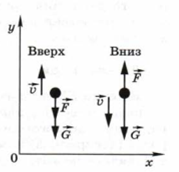 - сила тяжести  (она направлена вертикально вниз);- сила сопротивления , которая направлена противоположно вектору текущей скорости (см. рис.1).Для решения задачи нам необходимо вспомнить формулы из физики (см. стр. 99-100, § 9 учебника, также вам в помощь презентация. Перед вами математическая модель, рис. 2).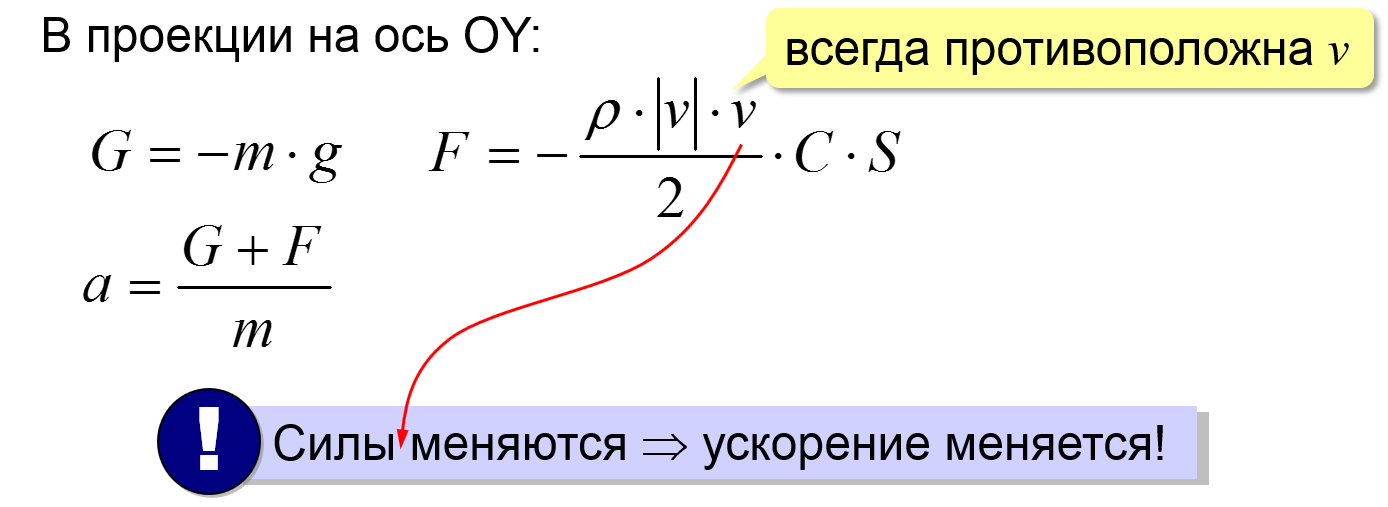 Рис.2Перейдём к дискретной модели, которая описывает движение мяча в отдельные моменты времени с некоторым шагом . Предположим, что в момент ti скорость мяча равна , и он находится на высоте yi. Определим силу сопротивления и ускорение в этот момент: , ,где  – это плотность среды (для воздуха ),   – скорость тела, S – площадь поперечного сечения (для шара ).Предполагая, что мяч летел с постоянным ускорением , в течение всего интервала величиной , вычислим его скорость и координату у в момент ti+1 по формулам для равноускоренного движения:, .Эта дискретная модель описывает изменение скорости и высоты мяча через интервал .Далее переходим к компьютерной модели. Теперь можно выполнить моделирование, используя табличный процессор или собственную программу. Каждый из этих подходов имеет преимущества и недостатки: в программе удобнее изменять шаг моделирования, в табличном процессоре удобно строить графики. Если использовать язык программирования, в начале программы нужно определить все исходные данные (константы или переменные). Затем задаются начальные значения времени, скорости и координаты (высоты): t:=0; v:=v0; y:=0.Цикл должен завершиться в тот момент, когда высота станет отрицательной (это значит, что мяч упал на землю). На алгоритмическом языке решение будет выглядеть так: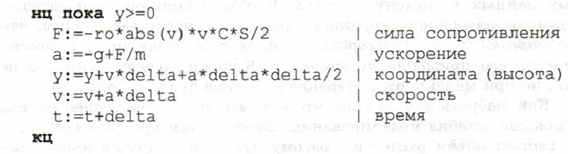 В переменной delta хранится шаг дискретизации , а в переменной r0 – плотность воздуха. Обратите внимание, что нужно сначала изменить координату y, а только потом – скорость , иначе (при обратном порядке вычислений) для расчёта высоты будет использоваться новое значение скорости, и в модель будет добавлена еще одна неточность. Что мы получаем после окончания цикла: в перменной v будет скорость приземления (отрицательная величина, потому, что мячик летит вниз), а переменной t – время полёта.Для того, чтобы найти максимальную высоту h, на которую поднялся мяч нужно добавить в цикл оператор: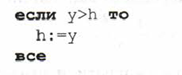 Начальное занчение для h можно задать равным 0.Вам нужно представить решение задачи на языке программирования Паскаль, протестировать задачу, а также провести эксперименты в приложении MS Excel или в любом другом табличном процессоре (далее см. более детальное пояснение).Этап 5. Компьютерный практикум – отработка полученных знаний.Задания можно оформить по-своему, ниже представлен образец оформления задачи как на языке программирования Паскаль, так и в табличном процессоре MS Excel.Проведем физкультминутку, перейдя по ссылке: https://yandex.ru/video/preview/?text=физминутка%20для%20старших%20классов&path=wizard&parent-reqid=1641664324655635-9262149364843254986-vla1-5311-vla-l7-balancer-8080-BAL-3191&wiz_type=vital&filmId=2168423063670844246Переходим к выполнению практической части (см. выше критерии оценивания). Рассмотрим структуру решения задачи № 1 на стр. 102 (а – протестируем задачу на Паскале, используя данные, представленные в условии задачи, см. подсказку ниже; в, г – проведём эксперимент в приложении MS Excel – подсказка также имеется, причем r=33 мм, m=150 г необходимо перевести в другие единицы измерения). 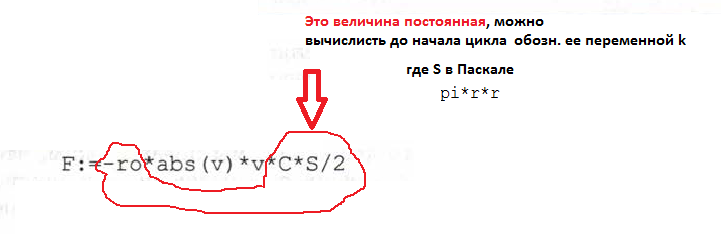 Образец решения задачи на языке программирования Паскаль (см. рис 3):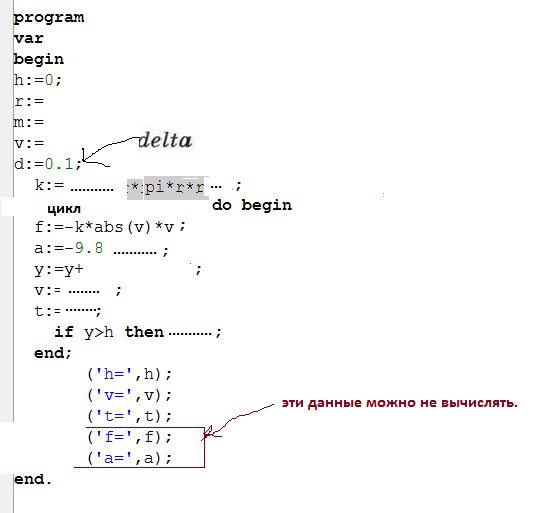 Образец решения задачи в приложении MS Excel с построением графиков функций (см. рис 4):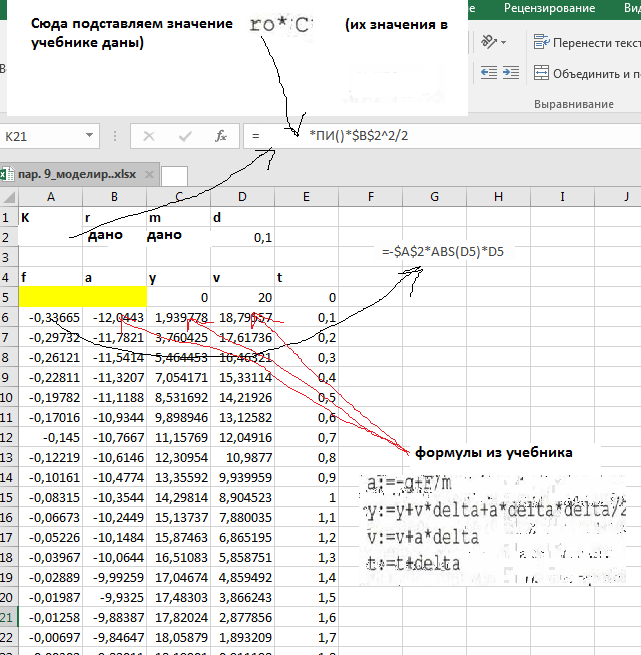 Рис.4Копируем формулы вниз до тех пор, пока значение переменной у не будет отрицательным (т.е. мяч упадет на землю)! Не забудем выполнить подбор параметра.Далее строим графики силы сопротивления (f), ускорения (a), траектории движения (y) и скорости (v): см. рис. 5.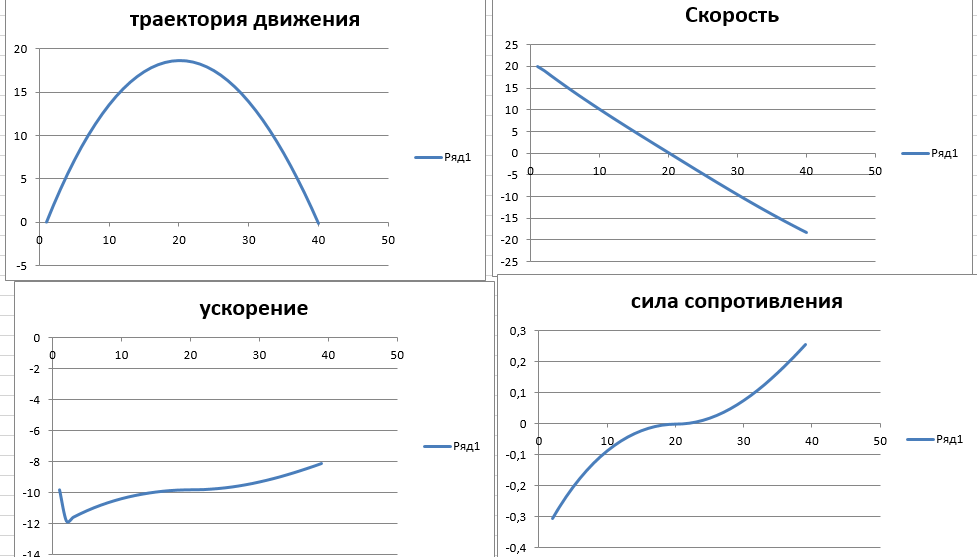 Рис.5Для самопроверки: результаты программы должны совпадать с результатами табличного процессора. Анализ результатов показывает: задача решена, модель адекватна. 	Ребята, наш дистанционный урок подходит к концу, отправляем ваши задания (указала выше, куда). Чуть позже я напишу вам комментарии и выставлю каждому оценку по указанным критериям!Этап 6. Информация о домашнем задании. В критериях оценивания (этап 1) указано, что необходимо выполнить к следующему уроку. Это задание выполняем по желанию.Этап 7. Рефлексия. Подведение итогов урока.Ребята, при отправлении заданий, ответьте на вопрос, какие трудности возникли при выполнении данного задания. Поставьте ++, если оба способа решения были понятны, поставьте +, если возникли затруднения в… Спасибо за урок!РЕЗЮМЕ УРОКА.По итогам данного урока, 18 из 20 обучающихся принимали участие в дистанционном уроке. Один человек болел, один ученик работу не отправил. Все ребята отправили работы в указанное время, работы проверены своевременно, оценки выставлены в электронный журнал, работы были прокомментированы в социальной сети VK. Оценку «5» получили 4 ученика – это 21%, оценку «4» - 10 учеников – это 53%, оценку «3» - 4 человека – это 21% обучающихся. Таким образом, качество знаний составляет 74 %. Ребята получили отметки в соответствии с предложенными критериями оценивания. Цель урока:моделирование движения с сопротивлением с помощью табличного процессора и составления программы на одном из языков программирования. Задачи:– закрепить общие представления об этапах моделирования; – вспомнить формулы из физики: сила сопротивления, ускорение, равноускоренное движение, сила тяжести;– разобрать решение задачи на движение с сопротивлением на алгоритмическом языке;– описать структуру задачи на языке программирования и в табличном процессоре:- предложить обучающимся решение задачи (одного из этапов моделирования) различными способами.Планируемые образовательные результаты:предметные: моделирование движения с сопротивлением с помощью табличного процессора и составления программы на одном из языков программирования.метапредметные:регулятивные УУД: формулировать цель деятельности в соответствии с представленными критериями; соотносить свои действия с планируемыми результатами, осуществлять контроль своей деятельности, корректировать и анализировать свои действия в соответствии с изменяющейся ситуацией; оценивать правильность выполнения учебной задачи; коммуникативные УУД: формулировать собственное мнение, ставить вопросы, обращаться за помощью;познавательные УУД: подводить под понятие на основе распознавания объектов; умение оценивать правильность выполнения учебной задачи, представлять собственные возможности её решения.личностные: формирование понимания значения коммуникации на расстоянии для жизни человека и человечества, формирование информационной культуры, ИКТ-компетенций; стремления к преодолению возможных негативных последствий для здоровья при работе на компьютере за счет соблюдения техники безопасности и физкультминутки.Основные понятия: этапы моделирования, движение с сопротивлением, структура программы, табличный процессор.Формы организации познавательной деятельности:индивидуальная, фронтальнаяСистема контроля:контроль учителя, самоконтрольСредства обучения:персональный компьютер учителя и обучающихся, презентация, сценарий к уроку с инструкцией и критериями оценивания, учебник (презентация и инструкция к уроку выложены в электронном дневнике)Список литературы:Поляков К.Ю. Информатика. Углубленный уровень: учебник для 11 класса: в 2 ч. Ч 1./ К.Ю. Поляков, Е.А. Еремин. – М.: Бином. Лаборатория знаний, 2017. - 248 с. ил.Материалы из Интернета:https://yandex.ru/video/preview?text=сила%20сопротивления%20видео&wiz_type=vital&filmId=8170971480812434155https://yandex.ru/video/preview/?text=физминутка%20для%20старших%20классов&path=wizard&parent-reqid=1641664324655635-9262149364843254986-vla1-5311-vla-l7-balancer-8080-BAL-3191&wiz_type=vital&filmId=2168423063670844246https://kpolyakov.spb.ru/school/probook/slides.htm